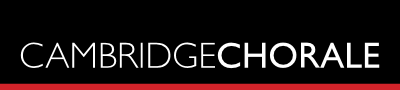 
Cambridge Chorale is an award-winning, dynamic ensemble committed to performing music at the highest level. Formed in 1994, the choir has established itself as one of the most accomplished adult chamber choirs in the country, performing a wide range of challenging repertoire. Due to its exceptional standard of musicianship and inspirational performances, the choir is in great demand for concerts, private functions and recordings alike.Find out more about Cambridge Chorale at www.cambridgechorale.org.uk 
If you require further information, images of the choir or our logo, please email info@cambridgechorale.org.uk 